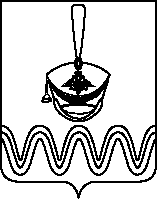 Р Е Ш Е Н И ЕСОВЕТА БОРОДИНСКОГО СЕЛЬСКОГО ПОСЕЛЕНИЯПРИМОРСКО-АХТАРСКОГО РАЙОНАЧЕТВЕРТОГО СОЗЫВАот 03.02.2022                                                                                                      № 114станица БородинскаяО назначении публичных слушаний по проекту решения Совета Бородинского сельского поселения Приморско-Ахтарского района «О выражении согласия населения на преобразование Бородинского сельского поселения Приморско-Ахтарского района, путем объединения всех поселений, входящих в состав муниципального образования Приморско-Ахтарский район, и наделении вновь образованного муниципального образования статусом муниципального округа»Рассмотрев решение Совета муниципального образования Приморско-Ахтарский район от 26 января 2022 года № 136 «Об инициативе преобразования муниципальных образований, входящих в состав муниципального образования Приморско-Ахтарский район и назначении публичных слушаний по проекту решения Совета муниципального образования Приморско-Ахтарский район «О преобразовании муниципальных образований, входящих в состав муниципального образования Приморско-Ахтарский район, путем объединения всех поселений, входящих в состав муниципального образования Приморско-Ахтарский район, и наделении вновь образованного муниципального образования статусом муниципального округа», в соответствии с частью 3.1-1. статьи 13 Федерального закона от 6 октября 2003 года № 131-ФЗ «Об общих принципах организации местного самоуправления в Российской Федерации», Уставом Бородинского сельского поселения Приморско-Ахтарского района, в целях оптимизации территориальной организации местного самоуправления в Бородинского сельском поселении Приморско-Ахтарского района Совет Бородинского сельского поселения Приморско-Ахтарского района РЕШИЛ:1. Назначить проведение публичных слушаний в форме собрания участников публичных слушаний по проекту решения Совета Бородинского сельского поселения Приморско-Ахтарского района «О выражении согласия населения на преобразование Бородинского сельского поселения Приморско-Ахтарского района, путем объединения всех поселений, входящих в состав муниципального образования Приморско-Ахтарский район, и наделении вновь образованного муниципального образования статусом муниципального округа»  (приложение № 1) на 4 марта 2022 года в 10 часов 00 минут (время московское) по адресу:  Краснодарский край, Приморско-Ахтарский район, станица Бородинская, здание Сельского Дома культуры станицы Бородинской, улица Ленина, д.17.2. Создать оргкомитет по подготовке и проведению публичных слушаний по проекту решения Совета Бородинского сельского поселения Приморско-Ахтарского района «О выражении согласия населения на преобразование Бородинского сельского поселения Приморско-Ахтарского района, путем объединения всех поселений, входящих в состав муниципального образования Приморско-Ахтарский район, и наделении вновь образованного муниципального образования статусом муниципального округа» и утвердить ее состав (приложение № 2). 3. Оргкомитету по подготовке и проведению публичных слушаний по проекту решения Совета Бородинского сельского поселения Приморско-Ахтарского района «О выражении согласия населения на преобразование Бородинского сельского поселения Приморско-Ахтарского района, путем объединения всех поселений, входящих в состав муниципального образования Приморско-Ахтарский район, и наделении вновь образованного муниципального образования статусом муниципального округа»:1) организовать проведение публичных слушаний по проекту решения, указанному в пункте 1 настоящего решения в форме собрания участников публичных слушаний в порядке, определенном решением Совета Бородинского сельского поселения Приморско-Ахтарского района от 13 октября 2016 года № 117 «Об утверждении Положения о публичных слушаниях в Бородинском сельском поселении Приморско-Ахтарского района»;2) обеспечить опубликование извещения о проведении публичных слушаний по проекту решения Совета Бородинского сельского поселения Приморско-Ахтарского района «О выражении согласия населения на преобразование Бородинского сельского поселения Приморско-Ахтарского района, путем объединения всех поселений, входящих в состав муниципального образования Приморско-Ахтарский район, и наделении вновь образованного муниципального образования статусом муниципального округа» в периодическом печатном издании – в периодическом печатном издании информационно аналитической газете Приморско-Ахтарского района Краснодарского края «Ахтарский телевизионный вестник» и размещение его на официальном сайте (http://www.admin-borodinskogo-sp.ru) не позднее 10 дней со дня принятия настоящего решения.4. Администрации Бородинского сельского поселения Приморско-Ахтарского района официально опубликовать настоящее решение в периодическом печатном издании – в периодическом печатном издании информационно аналитической газете Приморско-Ахтарского района Краснодарского края «Ахтарский телевизионный вестник» и разместить на официальном сайте (http://www.admin-borodinskogo-sp.ru).5. Настоящее решение вступает в силу после его официального опубликования.Глава Бородинского сельского поселенияПриморско-Ахтарского района                                                              О.Г.АнастасПРИЛОЖЕНИЕ № 1к решению СоветаБородинского сельского поселения Приморско-Ахтарского районаот 03.02.2022 г. № 114проектР Е Ш Е Н И ЕСОВЕТА БОРОДИНСКОГО СЕЛЬСКОГО ПОСЕЛЕНИЯПРИМОРСКО-АХТАРСКОГО РАЙОНАЧЕТВЕРТОГО СОЗЫВАот _______________                                                                                                                                       № ______станица БородинскаяО выражении согласия населения на преобразование Бородинского сельского поселения Приморско-Ахтарского района, путем объединения всех поселений, входящих в состав муниципального образования Приморско-Ахтарский район, и наделении вновь образованного муниципального образования статусом муниципального округаРассмотрев решение Совета муниципального образования Приморско-Ахтарский район от 26 января 2022 года № 136 «Об инициативе преобразования муниципальных образований, входящих в состав муниципального образования Приморско-Ахтарский район и назначении публичных слушаний по проекту решения Совета муниципального образования Приморско-Ахтарский район «О преобразовании муниципальных образований, входящих в состав муниципального образования Приморско-Ахтарский район, путем объединения всех поселений, входящих в состав муниципального образования Приморско-Ахтарский район, и наделении вновь образованного муниципального образования статусом муниципального округа», в соответствии с частью 3.1-1. статьи 13 Федерального закона от 6 октября 2003 года № 131-ФЗ «Об общих принципах организации местного самоуправления в Российской Федерации», Уставом Бородинского сельского поселения Приморско-Ахтарского района, в целях оптимизации территориальной организации местного самоуправления в Бородинском сельском поселении Приморско-Ахтарского района, на основании итогового документа публичных слушаний по подготовке и проведению публичных слушаний по проекту решения Совета Бородинского сельского поселения Приморско-Ахтарского района «О выражении согласия населения на преобразование Бородинского сельского поселения Приморско-Ахтарского района, путем объединения всех поселений, входящих в состав муниципального образования Приморско-Ахтарский район, и наделении вновь образованного муниципального образования статусом муниципального округа», Совет Бородинского сельского поселения Приморско-Ахтарского района РЕШИЛ:1. Выразить согласие населения на преобразование Бородинского сельского поселения Приморско-Ахтарского района, путем объединения всех поселений, входящих в состав муниципального образования Приморско-Ахтарский район: Приморско-Ахтарского городского поселения Приморско-Ахтарского района, Ахтарского сельского поселения Приморско-Ахтарского района, Бородинского сельского поселения Приморско-Ахтарского района, Бриньковского сельского поселения Приморско-Ахтарского района, Новопокровского сельского поселения Приморско-Ахтарского района, Ольгинского сельского поселения Приморско-Ахтарского района, Приазовского сельского поселения Приморско-Ахтарского района, Свободного сельского поселения Приморско-Ахтарского района, Степного сельского поселения Приморско-Ахтарского района и наделение вновь образованного муниципального образования статусом муниципального округа.2. Направить настоящее решение в Совет муниципального образования Приморско-Ахтарский район.3. Администрации Бородинского сельского поселения Приморско-Ахтарского района официально опубликовать настоящее решение в периодическом печатном издании информационно аналитической газете Приморско-Ахтарского района Краснодарского края «Ахтарский телевизионный вестник» и разместить на официальном сайте (http://www.admin-borodinskogo-sp.ru).4. Настоящее решение вступает в силу со дня его принятия.Глава Бородинского сельского поселенияПриморско-Ахтарского района                                                            О.Г.АнастасПРИЛОЖЕНИЕ № 2УТВЕРЖДЕНрешением СоветаБородинского сельского поселенияПриморско-Ахтарского районаот 03.02.2022 г. № 114СОСТАВоргкомитета по подготовке и проведению публичных слушаний по проекту решения Совета Бородинского сельского поселения Приморско-Ахтарского района «О выражении согласия населения на преобразование Бородинского сельского поселения Приморско-Ахтарского района, путем объединения всех поселений, входящих в состав муниципального образования Приморско-Ахтарский район, и наделении вновь образованного муниципального образования статусом муниципального округа»Глава Бородинского сельского поселенияПриморско-Ахтарского района                                                           О.Г.АнастасПредставители администрации Бородинского сельского поселения Приморско-Ахтарского районаПредставители администрации Бородинского сельского поселения Приморско-Ахтарского районаАнастасОлеся Геннадьевнаглава Бородинского сельского поселения Приморско-Ахтарского района;КоваленкоГалина Алексеевнаведущий специалист Бородинского сельского поселения Приморско-Ахтарского района;Представители Совета Бородинского сельского поселения Приморско-Ахтарского районаПредставители Совета Бородинского сельского поселения Приморско-Ахтарского районаАтаеваСветлана Сергеевнадепутат Совета Бородинского сельского поселения Приморско-Ахтарского района;ЛапенкоЯрослав Николаевичдепутат Совета Бородинского сельского поселения Приморско-Ахтарского района;Представители общественности Бородинского сельского поселения Приморско-Ахтарского районаПредставители общественности Бородинского сельского поселения Приморско-Ахтарского районаБагдасароваЕвгения Ивановнапредставитель общественностиРисованнаяЖанна Олеговнапредставитель общественности